The Nativity of the Holy VirginRUSSIAN ORTHODOX GREEK CATHOLIC CHURCH1220 CRANE STREETMENLO PARK,  CALIFORNIA 94025(650)  326-5622 tserkov.org 32–е Воскресенье После Троицы – По Богоявления –– Свт. Филиппа Московского, Чудотворца – Глас 7 Тропари и Кондаки после Малого Входа:Тропарь Воскресный Глас 7:Разруши́л еси́ Кресто́м Твои́м смерть,/ отве́рзл еси́ разбо́йнику рай;/ мироно́сицам плач преложи́л еси́ / и Апо́столом пропове́дати повеле́л еси́ ,/ я́ко воскре́сл еси́, Христе́ Бо́же,/ да́руяй ми́рови// ве́лию ми́лость.Тропарь Праздника Глас 1:Во Иoрда́не креща́ющуся Тебе́, Го́споди,/ Тро́ическое яви́ся поклоне́ние:/ Роди́телев бо глас свиде́тельствоваше Тебе́,/ возлю́бленнаго Тя Сы́ на имену́я,/ и Дух в ви́де голуби́не/ изве́ствоваше словесе́ утвержде́ние./ Явле́ися Христе́ Бо́же// и мир просвеще́й , сла́ва Тебе́ .Тропарь Храма Глас 4:Рождество Твое, Богородице Дево,/ радость возвести всей вселенней:/ из Тебе бо возсия Солнце Правды, Христос Бог наш,/ и, разрушив клятву, даде благословение,// и, упразднив смерть, дарова нам живот вечный.Тропарь Свт. Филиппа Глас 8:Первопресто́льников прее́мниче,/ сто́лпе Правосла́вия, и́стины побо́рниче,/ но́вый испове́дниче, святи́телю Фили́ппе,/ положи́вый ду́шу за па́ству твою́ ,/ те́мже, я́ко име́я дерзнове́ние ко Христу́,/ моли́ за град же и лю́ди,// чту́щия досто́йно святу́ю па́мять твою́. Кондак Воскресный Глас 7:Не ктому́ держа́ва сме́ртная/ возмо́жет держа́ти челове́ки:/ Христо́с бо сни́де, сокруша́я и разоря́я си́лы ея́ ./ Связу́ем быва́ет ад,/ проро́цы согла́сно ра́дуются:/ предста́, глаго́люще, Спассу́щим в ве́ре,// изыди́те, ве́рнии, в воскресе́ние.Кондак Храма Глас 4:Иоаким и Анна поношения безчадства/ и Адам и Ева от тли смертныя свободистася, Пречистая,/ во святем рождестве Твоем./ То празднуют и людие Твои,/ вины прегрешений избавльшеся,/ внегда звати Ти:// неплоды раждает Богородицу и Питательницу Жизни нашея.Кондак Свт. Филиппа Глас 3:Правосла́вия наста́вника и и́стины провозве́стника,/ Златоу́стаго ревни́теля,/ Росси́йскаго свети́льника, Фили́ппа прему́драго восхва́лим,/ пи́щею слове́с свои́х разу́мно ча́да своя́ пита́юща,/ той бо язы́ком хвале́ние поя́ше,/ устна́ма же пе́ние веща́ше,// я́ко таи́нник Бо́жия благода́ти.Кондак Предпразднства Глас 4:Яви́лся еси́ днесь вселе́нней,/ и свет Твой, Го́споди, зна́менася на нас,/ в ра́зуме пою́щих Тя:/ прише́л еси́ и яви́лся еси́ ,// Свет Непристу́пный.Послание к Ефесянам (4:7-13) (После Богоявления):7Каждому же из нас дана благодать по мере дара Христова. 8Посему и сказано: восшед на высоту, пленил плен и дал дары человекам. 9А "восшел" что́ означает, как не то, что Он и нисходил прежде в преисподние места земли? 10Нисшедший, Он же есть и восшедший превыше всех небес, дабы наполнить все. 11И Он поставил одних Апостолами, других пророками, иных Евангелистами, иных пастырями и учителями, 12к совершению святых, на дело служения, для созидания Тела Христова, 13доколе все придем в единство веры и познания Сына Божия, в мужа совершенного, в меру полного возраста Христова;Послание к Евреям (13:17-21)(Святителя):17Повинуйтесь наставникам вашим и будьте покорны, ибо они неусыпно пекутся о душах ваших, как обязанные дать отчет; чтобы они делали это с радостью, а не воздыхая, ибо это для вас неполезно. 18Молитесь о нас; ибо мы уверены, что имеем добрую совесть, потому что во всем желаем вести себя честно. 19Особенно же прошу делать это, дабы я скорее возвращен был вам. 20Бог же мира, воздвигший из мертвых Пастыря овец великого Кровию завета вечного, Господа нашего Иисуса Христа, 21да усовершит вас во всяком добром деле, к исполнению воли Его, производя в вас благоугодное Ему через Иисуса Христа. Ему слава во веки веков! Аминь.Евангелие От Матфея (4:12-17)(После Богоявления):12Услышав же Иисус, что Иоанн отдан под стражу, удалился в Галилею 13и, оставив Назарет, пришел и поселился в Капернауме приморском, в пределах Завулоновых и Неффалимовых, 14да сбудется реченное через пророка Исаию, который говорит: 15земля Завулонова и земля Неффалимова, на пути приморском, за Иорданом, Галилея языческая, 16народ, сидящий во тьме, увидел свет великий, и сидящим в стране и тени смертной воссиял свет. 17С того времени Иисус начал проповедовать и говорить: покайтесь, ибо приблизилось Царство Небесное.Евангелие От Иоанна (10:9-16)(Святителя):9Я есмь дверь: кто войдет Мною, тот спасется, и войдет, и выйдет, и пажить найдет. 10Вор приходит только для того, чтобы украсть, убить и погубить. Я пришел для того, чтобы имели жизнь и имели с избытком. 11Я есмь пастырь добрый: пастырь добрый полагает жизнь свою за овец. 12А наемник, не пастырь, которому овцы не свои, видит приходящего волка, и оставляет овец, и бежит; и волк расхищает овец, и разгоняет их. 13А наемник бежит, потому что наемник, и нерадит об овцах. 14Я есмь пастырь добрый; и знаю Моих, и Мои знают Меня. 15Как Отец знает Меня, так и Я знаю Отца; и жизнь Мою полагаю за овец. 16Есть у Меня и другие овцы, которые не сего двора, и тех надлежит Мне привести: и они услышат голос Мой, и будет одно стадо и один Пастырь.Слово от Феофана Затворника (Православие.ру): Вчера Апостол вооружил христианина, вступившего на путь спасения, духовным всеоружием, а ныне указывает руководителей в этом бранном шествии и последнюю светлую цель всего, на воодушевление в притрудностях. Руководители - пастыри и учители, которых дал Господь Церкви, и устами которых Сам изрекает благопотребное всякому руководственное указание, коль скоро кто обращается к ним с верою и молитвенным к Господу обращением. Истину эту знают самоотверженно идущие путем Господним, и без жаления себя ведущие борьбу с врагами спасения. Они в пастырях своих всегда встречают помощь и вразумление, когда со стороны смотря и ожидать бы ее нельзя было. Ибо не к человекам приходят, а ко Господу, всегда готовому руководить и вразумлять через человеков сих всякого искренно и с верою ищущего у Него себе помощи. Светлая цель последняя есть "в меру полного возраста Христова", - возраст "в мужа совершенного". Что есть муж совершенный в обычном порядке, всем ведомо; и нельзя найти человека, которому не было бы желательно достигнуть такого совершенства; но что есть муж совершенный в Господе, никому неведомо, кроме вступивших в этот возраст. Это однако не должно ни у кого охлаждать ревности к достижению и себе такого возраста, а напротив более еще возгревать ее; потому что неведомость зависит от высоты того совершенства духовного, которое именуется мужским возрастом в жизни по Богу. Апостол определил его восприятием полноты совершенств, явленных в Господе Спасителе. Всякий видит, что есть из-за чего к званию нашему приложить "все старание".Объявления:Все приглашены на обед после службы. Во время целования креста будет сбор пожертвований в пользу Свято-Евгеньевского церковного лагеря для детей.Рождественской спектакль начинается в 17:00 сегодня!Во вторник будет Вечерня в честь Св. Татьяны в 18:00.О. Андрей будет на конференции в Флориде с среды до пятницы.У нас будет обычное выходное расписание 28/29 января, с занятием закона божьего после обеда в воскресенье.Помолитесь, пожалуйста, за рабов божиих: Архиепископ ВЕНИАМИН, Протоиерей Антоний, Матушка Иоанна, Матушка Ксения, Нина, Елизавета Матвеевна, Михаил (Синкевич), Ираида (Лак), Анисия (Князик), Филипп, Галина, Георгий (Воронин), Екатерина, Фома (Данлоп), Владимир. За Путешествующих: Капитолина; Наталья (Шальц); Галина (Анохина). За тех в опасности в Украине: Солдаты Алексей, Александр, Андрей, и Артемий; Надежда, Александр, Лидия, Любовь, Наталья, Александр, Оксана, Мария, Валерий, Николай, Александра, Евгения, Наталья, Галина, Ольга, Павел, Татьяна, Евгений, Димитрий, Светлана, Людмила, Валерий, Надежда, Александр, Юлия, Максим, Ольга, Василий, Анна, Алексей, Любовь, Валентин, Любовь, Анатолий, Евгений, Ксения, Алексей, Екатерина, Артемий, Виктория, Младенец Ярослав, Дмитрий, Иоанна, Вячеслав, Игорь, Евгения, Фотинья, Тамара, Нина, Валентина, Александр, Любовь, Вячеслав, Вячеслав, Екатерина, Жанна, Андрей, Игорь, Виктор.НЕ ПРОПУСТИТЕвозможность поддержать наш приход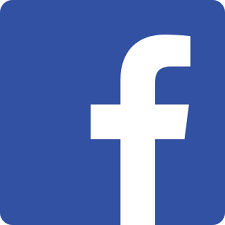 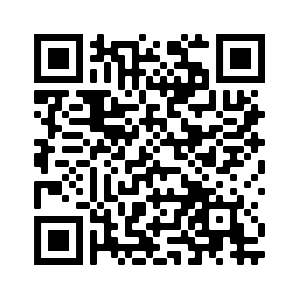 Ставьте лайки на Facebook! @Nativityoftheholyvirginorthodoxchurchmenlopark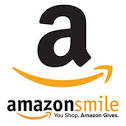 Поддержите нас с помощью Amazon Smile: ищите“The Nativity Of The Holy Virgin Russian Orthodox Greek Catholic Church”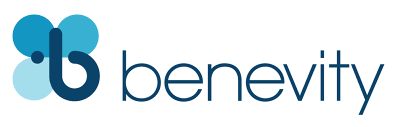 Ваша компания УДВОИТ каждое пожертвование при использовании Benevity!32nd Week After Pentecost –– Sunday After Theophany –– St. Philip, Metropolitan of Moscow, the Wonderworker –– Tone 7 Tone 7 Troparion  (Resurrection)Thou didst destroy death by Thy Cross, Thou didst open Paradise to the thief. Thou didst change the lamentation of the Myrrh-bearers, and Thou didst command Thine Apostles to proclaim that Thou didst arise, O Christ God, and grantest to the world great mercy.Troparion (Festal) –– Tone 1When You, O Lord were baptized in the Jordan / the worship of the Trinity was made manifest / for the voice of the Father bore witness to You / and called You His beloved Son. / And the Spirit, in the form of a dove, / confirmed the truthfulness of His word. / O Christ, our God, You have revealed Yourself / and have enlightened the world, glory to You!Tone 4  Troparion  (Parish)Your Nativity, O Virgin, / has proclaimed joy to the whole universe! / The Sun of Righteousness, Christ our God, / has shone from You, O Theotokos! / By annulling the curse, / He bestowed a blessing. / By destroying death, He has granted us eternal Life.Troparion (St. Philip) –– Tone 8O Hierarch Philip, successor of the First Hierarchs, / pillar of Orthodoxy, champion of truth, and new confessor; / you laid down your life for your flock. / As one having boldness before Christ, pray for your city, / and for the people who rightly revere your holy memory.Kontakion (Resurrection) –– Tone 7No longer will the dominion of death be able to keep men captive; for Christ hath descended, demolishing and destroying the powers thereof. Hades is bound; the Prophets rejoice with one voice, saying: A Savior hath come for them that have faith. Come forth, ye faithful, for the Resurrection.Kontakion — Tone 4 (Parish)By Your Nativity, O Most Pure Virgin, / Joachim and Anna are freed from barrenness; / Adam and Eve, from the corruption of death. / And we, your people, freed from the guilt of sin, celebrate and sing to you: / The barren woman gives birth to the Theotokos, the nourisher of our life!Kontakion (St. Philip) –– Tone 3Let us praise the most wise Phillip, the instructor of Orthodoxy and herald of truth, / emulator of Chrysostom, and luminary of Russia, / who nourished his spiritual children with the food of his words; / for with his tongue he sang praises, / and taught us to chant with our lips as an initiate of the mysteries of God's grace.Kontakion (Festal) –– Tone 4Today You have shown forth to the world, O Lord, / and the light of Your countenance has been marked on us. / Knowing You, we sing Your praises. / You have come and revealed Yourself, / O unapproachable Light.Ephesians 4:7-13 (Epistle, Sunday After)7 But to each one of us grace was given according to the measure of Christ’s gift. 8 Therefore He says: “When He ascended on high, He led captivity captive, and gave gifts to men.” 9 (Now this, “He ascended” – what does it mean but that He also first descended into the lower parts of the earth? 10 He who descended is also the One who ascended far above all the heavens, that He might fill all things.) 11 And He Himself gave some to be apostles, some prophets, some evangelists, and some pastors and teachers, 12 for the equipping of the saints for the work of ministry, for the edifying of the body of Christ, 13 till we all come to the unity of the faith and of the knowledge of the Son of God, to a perfect man, to the measure of the stature of the fullness of Christ;Hebrews 13:17-21 (Epistle, St. Philip)17 Obey those who rule over you, and be submissive, for they watch out for your souls, as those who must give account. Let them do so with joy and not with grief, for that would be unprofitable for you. 18 Pray for us; for we are confident that we have a good conscience, in all things desiring to live honorably. 19 But I especially urge you to do this, that I may be restored to you the sooner. 20 Now may the God of peace who brought up our Lord Jesus from the dead, that great Shepherd of the sheep, through the blood of the everlasting covenant, 21 make you complete in every good work to do His will, working in you what is well pleasing in His sight, through Jesus Christ, to whom be glory forever and ever. Amen.Matthew 4:12-17 (Gospel, Sunday After)12 Now when Jesus heard that John had been put in prison, He departed to Galilee. 13 And leaving Nazareth, He came and dwelt in Capernaum, which is by the sea, in the regions of Zebulun and Naphtali, 14 that it might be fulfilled which was spoken by Isaiah the prophet, saying: 15 “The land of Zebulun and the land of Naphtali, by the way of the sea, beyond the Jordan, Galilee of the Gentiles: 16 The people who sat in darkness have seen a great light, and upon those who sat in the region and shadow of death Light has dawned.”  17 From that time Jesus began to preach and to say, “Repent, for the kingdom of heaven is at hand.”John 10:9-16 (St. Philip)9 I am the door. If anyone enters by Me, he will be saved, and will go in and out and find pasture. 10 The thief does not come except to steal, and to kill, and to destroy. I have come that they may have life, and that they may have it more abundantly. 11 I am the good shepherd. The good shepherd gives His life for the sheep. 12 But a hireling, he who is not the shepherd, one who does not own the sheep, sees the wolf coming and leaves the sheep and flees; and the wolf catches the sheep and scatters them. 13 The hireling flees because he is a hireling and does not care about the sheep. 14 I am the good shepherd; and I know My sheep, and am known by My own. 15 As the Father knows Me, even so I know the Father; and I lay down My life for the sheep. 16 And other sheep I have which are not of this fold; them also I must bring, and they will hear My voice; and there will be one flock and one shepherd.On St. Philip – from OCA.org:Saint Philip, Metropolitan of Moscow, in the world Theodore, was descended from the illustrious noble lineage of the Kolichevi, occupying a prominent place in the Boyar duma at the court of the Moscow sovereigns. He was born in the year 1507. His father, Stephen Ivanovich, “a man enlightened and filled with military spirit,” attentively prepared his son for government service. Theodore’s pious mother Barbara, who ended her days as a nun with the name Barsanouphia, implanted in the soul of her son a sincere faith and deep piety. Young Theodore Kolichev applied himself diligently to the Holy Scripture and to the writings of the holy Fathers. … His thirst for ascetic deeds led him to the renowned Solovki monastery on the White Sea. There he fulfilled very difficult obediences: he chopped firewood, dug the ground, and worked in the mill. After a year and a half of testing, the igumen Alexis tonsured him, giving him the monastic name Philip and entrusting him in obedience to the Elder Jonah Shamina, a converser with Saint Alexander of Svir (August 30). Under the guidance of experienced elders Philip grew spiritually, and progressed in fasting and prayer. Igumen Alexis sent him to work at the monastery forge, where Saint Philip combined the activity of unceasing prayer with his work with a heavy hammer.…Saint Philip often withdrew to a desolate wilderness spot for quiet prayer, two versts from the monastery, which was later known as the Philippov wilderness But the Lord was preparing the saint for other work. In Moscow, Tsar Ivan the Terrible fondly remembered the Solovki hermit from his childhood. The Tsar hoped to find in Saint Philip a true companion, confessor and counsellor, who in his exalted monastic life had nothing in common with the sedition of the nobles. The Metropolitan of Moscow, in Ivan’s opinion, ought to have a certain spiritual meekness to quell the treachery and malice within the Boyar soul. The choice of Saint Philip as archpastor of the Russian Church seemed to him the best possible. For a long time the saint refused to assume the great burden of the primacy of the Russian Church. He did not sense any spiritual affinity with Ivan. He attempted to get the Tsar to abolish the Oprichniki [secret police]. Ivan the Terrible attempted to argue its civil necessity. Finally, the dread Tsar and the holy Metropolitan came to an agreement: Saint Philip would not meddle in the affairs of the Oprichniki and the running of the government, he would resign as Metropolitan in case the Tsar could not fulfill his wishes, and that he would be a support and counsellor of the Tsar, just as former Metropolitans supported the Moscow sovereigns. On July 25, 1566 Saint Philip was consecrated for the cathedra of Moscow’s hierarch saints, whose number he was soon to join…. Saint Philip decided to oppose Ivan…. The Tsar began to show ever greater cruelty in persecuting all those who opposed him. Executions followed one after the other. The fate of the saintly confessor was sealed. But Ivan wanted to preserve a semblance of canonical propriety. The Boyar Duma obediently carried out his decision to place the Primate of the Russian Church on trial. A cathedral court was set up to try Metropolitan Philip in the presence of a diminished Boyar Duma, and false witnesses were found. To the deep sorrow of the saint, these were monks of the Solovki monastery, his former disciples and novices whom he loved. They accused Saint Philip of a multitude of transgressions, including sorcery. “Like all my ancestors,” the saint declared, “I came into this world prepared to suffer for truth.” Having refuted all the accusations, the holy sufferer attempted to halt the trial by volunteering to resign his office. His resignation was not accepted, however, and new abuse awaited the martyr. Even after a sentence of life imprisonment had been handed down, they compelled Saint Philip to serve Liturgy in the Dormition cathedral. This was on November 8, 1568. In the middle of the service, the Oprichniki burst into the temple, they publicly read the council’s sentence of condemnation, and then abused the saint. Tearing his vestments off, they dressed him in rags, dragged him out of the church and drove him off to the Theophany monastery on a simple peasant’s sledge. For a long while they held the martyr in the cellars of the Moscow monasteries. They placed his feet into stocks, they held him in chains, and put a heavy chain around his neck. Finally, they drove him off to the Tver Otroch monastery. And there a year later, on December 23,1569, the saint was put to death at the hands of Maliuta Skuratov. Only three days before this the saint foresaw the end of his earthly life and received the Holy Mysteries. At first, his relics were committed to earth there at the monastery, beyond the church altar. Later, they were transferred to the Solovki monastery (August 11, 1591) and from there to Moscow (July 3, 1652). Initially, the memory of Saint Philip was celebrated by the Russian Church on December 23, the day of his martyric death. In 1660, the celebration was transferred to January 9.Announcements:All are invited to lunch in the church hall after the service. There will be a collection for St Eugene Orthodox Youth Camp during the kissing of the cross.Our Parish Christmas Play will be performed at 5 PM tonight.There will be Vespers for St. Tatiana on Tuesday at 6:00 PM.Fr. Andrew will be at a conference in Florida from Wednesday to Friday.We will have a normal weekend service schedule here, with Church School on Sunday after lunch. Please pray for the servants of God: Archbishop BENJAMIN, Archpriest Anthony, Matushka Ioanna, Matushka Xenia, Nina, Elizaveta Matfeevna, Michael (Sinkewitsch), Eroeda (Luck), Anisia (Knyazik), Zoya, Philip, Galina, George (Voronin), Jekaterina, Thomas (Dunlop), Vladimir. For Those Traveling: Kapitolina; The Gafiychuk Family; Natalia (Shalts); Galina (Anokhin). For Those in Ukraine: Soldiers Alexei, Alexander, Andrei, Artem; Nadezhda, Alexander, Lidia, Lubov, Natalia, Alexander, Oksana, Maria, Valery, Nikolai, Alexandra, Eugenia, Natalia, Galina, Olga, Paul, Tatiana, Eugene, Dimitry, Svetlana, Ludmila, Valery, Nadezhda, Alexander, Julia, Maxim, Olga, Vasily, Anna, Alexei, Lubov, Valentin, Lubov, Anatoly, Eugene, Ksenia, Alexei, Ekaterina, Artem, Victoria, the child Yaroslav, Dmitry, Ioanna, Vyacheslav, Igor, Eugenia, Photini, Tamara, Nina, Valentina, Alexander, Lubov, Vyacheslav, Vyacheslav, Katerina, Zhanna, Andrei, Igor, Victor.STAY CONNECTEDsupport our parishLike us on Facebook! @NativityoftheholyvirginorthodoxchurchmenloparkSupport us by using Amazon Smile: search“The Nativity Of The Holy Virgin Russian Orthodox Greek Catholic Church”DOUBLE the impact of your donation through workplace donation matching with Benevity!